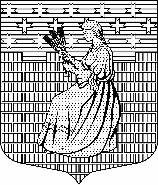 МУНИЦИПАЛЬНОЕ ОБРАЗОВАНИЕ“НОВОДЕВЯТКИНСКОЕ СЕЛЬСКОЕ ПОСЕЛЕНИЕ”ВСЕВОЛОЖСКОГО МУНИЦИПАЛЬНОГО РАЙОНАЛЕНИНГРАДСКОЙ ОБЛАСТИ____________________________________________________________________188661, РФ, Ленинградская обл., Всеволожский район, дер. Новое Девяткино, дом 57 оф. 83  тел./факс (812) 595-74-44СОВЕТ ДЕПУТАТОВ пятого созываРЕШЕНИЕ«11» августа 2022г.                               		                                                     № 43/01-02д. Новое ДевяткиноО внесении изменений в решение совета депутатовот 05.12.2018 № 85/01-07 В соответствии с Федеральными законами от 02.03.2007 № 25-ФЗ «О муниципальной службе в Российской Федерации», от 25.12.2008 № 273-ФЗ «О противодействии коррупции», от 03.12.2012 № 230-ФЗ «О контроле за соответствием расходов лиц, замещающих государственные должности, и иных лиц их доходам», от 06.10.2003 № 131-ФЗ «Об общих принципах организации местного самоуправления в Российской Федерации», Уставом МО «Новодевяткинское сельское поселение», совет депутатов принялРЕШЕНИЕ:1.Внести в решение совета депутатов муниципального образования «Новодевяткинское сельское поселение Всеволожского муниципального района Ленинградской области»  от 05.12.2018  № 85/01-07 "Об утверждении Порядка размещения сведений о доходах, расходах, об имуществе и обязательствах имущественного характера руководителей муниципальных казенных учреждений, лиц, замещающих муниципальные должности, должности муниципальной службы  в органах местного самоуправления муниципального  образования «Новодевяткинское сельское поселение», их супругов и несовершеннолетних детей на официальном сайте МО «Новодевяткинское  сельское поселение» и предоставления этих сведений общероссийским средствам массовой информации для опубликования"  следующие изменения: 1.1. Пункт 1 Приложения к решению «Порядок размещения сведений о доходах, расходах, об имуществе и обязательствах имущественного характера руководителей муниципальных казенных учреждений, лиц, замещающих муниципальные должности, должности муниципальной службы в органах местного самоуправления МО «Новодевяткинское сельское поселение», их супругов и несовершеннолетних детей на официальном сайте МО «Новодевяткинское сельское поселение» и предоставления этих сведений общероссийским средствам массовой информации для опубликования» изложить в новой редакции:«1. Настоящим Порядком устанавливаются обязанность органов местного самоуправления  муниципального образования «Новодевяткинское сельское поселение» Всеволожского муниципального района Ленинградской области» (далее – муниципальное образование) - по размещению  на официальном сайте муниципального образования в сети Интернет  (https://www.novoedevyatkino.ru/obshhie-svedeniya/protiv-korrupcii) (далее – официальный сайт)  и предоставлению общероссийским средствам массовой информации для опубликования в связи с их запросами (далее -  общероссийские  СМИ) сведений о доходах, расходах, об имуществе и обязательствах имущественного характера, представленных  руководителями муниципальных казенных учреждений, лицами, замещающими муниципальные должности и должности муниципальной службы муниципального образования  (далее – должностные лица),   их супругами и несовершеннолетними детьми.». 2. Опубликовать настоящее решение в печатном средстве массовой информации органов местного самоуправления МО «Новодевяткинское сельское поселение» «Вестник «Новое Девяткино» и разместить на официальном сайте муниципального образования в сети Интернет.3. Настоящее решение вступает в силу после его официального опубликования.4. Контроль за исполнением настоящего решения возложить на заместителя председателя совета депутатов Соломатову Г.В.Глава муниципального образования                                                                   Д.А. Майоров  